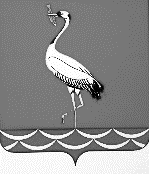 АДМИНИСТРАЦИЯ ЖУРАВСКОГО СЕЛЬСКОГО ПОСЕЛЕНИЯКОРЕНОВСКОГО РАЙОНАПОСТАНОВЛЕНИЕот 00.05.2016 		 								          № 00станица ЖуравскаяО внесении изменений в постановление администрации Журавского сельского поселения Кореновского района от 9 июня 2011 года  № 71 «Об антикоррупционной экспертизе нормативных правовых актов (их  проектов) администрации Журавского сельского поселения Кореновского района» (в редакции от 16.04.2013 № 55)С целью приведения нормативных актов администрации Журавского сельского поселения Кореновского района в соответствие с действующим законодательством, п о с т а н о в л я ю:1. Внести в приложение к постановлению администрации Журавского сельского поселения Кореновского района от 9 июня 2011 года  № 71 «Об антикоррупционной экспертизе нормативных правовых актов (их  проектов) администрации Журавского сельского поселения Кореновского района» следующие изменения:1.1. раздел 1 дополнить пунктом 1.10. следующего содержания:«1.10. В случае обнаружения в нормативных правовых актах (проектах нормативных правовых актов) коррупциогенных факторов, принятие мер по устранению которых не относится к компетенции администрации Журавского сельского поселения Кореновского района, администрация Журавского сельского поселения Кореновского района, должностное лицо информирует об этом органы прокуратуры.»;1.2. пункт 3.4. раздела 3 изложить в следующей редакции:«3.4. Заключение по результатам независимой антикоррупционной экспертизы носит рекомендательный характер и подлежит обязательному рассмотрению Уполномоченным органом, которым оно направлено, в                     30-дневный срок со дня его получения. По результатам рассмотрения гражданину или организации, проводившим независимую антикоррупционную экспертизу, направляется мотивированный ответ (за исключением случаев, когда в заключении отсутствует информация о выявленных коррупциогенных факторах, или предложений о способе устранения выявленных коррупциогенных факторов), в котором отражается учет результатов независимой антикоррупционной экспертизы и(или) причины несогласия с 2выявленным в нормативном правовом акте или проекте нормативного правового акта коррупциогенным фактором.».2. Общему отделу администрации Журавского сельского поселения Кореновского района (Шапошник) обнародовать настоящее постановление в установленных местах и разместить его на официальном сайте органов местного самоуправления Журавского сельского поселения Кореновского района в сети Интернет.3. Постановление вступает в силу после его официального обнародования.Глава Журавскогосельского поселения Кореновского района                                  			              И.В. Солодовник3ЛИСТ СОГЛАСОВАНИЯпроекта постановления администрации Журавского сельского поселения Кореновского района от 00.05.2016 № 00 «О внесении изменений в постановление администрации Журавского сельского поселения Кореновского района от 9 июня 2011 года  № 71 «Об антикоррупционной экспертизе нормативных правовых актов (их  проектов) администрации Журавского сельского поселения Кореновского района» ( в редакции от 16.04.2013 № 55)Проект подготовлен и внесен:Общим отделом администрации Журавского сельского поселения Кореновского района начальник отдела                                                                            Т.И. ШапошникПроект согласован:Ведущий специалист общего отдела администрации Журавского сельского поселения Кореновского района                                                   В.С. Рублевская